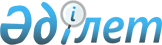 Об утверждении Типовых форм протокола собрания собственников помещений (квартир) и листа голосования при проведении письменного опроса собственников помещений (квартир), отчета по управлению объектом кондоминиума
					
			Утративший силу
			
			
		
					Приказ Председателя Агентства Республики Казахстан по делам строительства и жилищно-коммунального хозяйства от 15 октября 2009 года № 124. Зарегистрирован в Министерстве юстиции Республики Казахстан 27 октября 2009 года № 5831. Утратил силу приказом Министра национальной экономики Республики Казахстан от 20 марта 2015 года № 243      Сноска. Утратил силу приказом Министра национальной экономики РК от 20.03.2015 № 243 (вводится в действие по истечении десяти календарных дней после дня его первого официального опубликования).      В целях реализации статей 10-2, 42-1, 42-2, 50-2 Закона Республики Казахстан "О жилищных отношениях" от 16 апреля 1997 года № 94 ПРИКАЗЫВАЮ:



      1. Утвердить настоящие типовые формы протокола собрания собственников (помещений) квартир и листа голосования при проведении письменного опроса собственников помещений (квартир), отчета по управлению объектом кондоминиума согласно приложениям 1, 2, 3 к настоящему приказу.



      2. Департаменту административно-правовой работы обеспечить государственную регистрацию настоящего приказа в Министерстве юстиции Республики Казахстан.



      3. Контроль за исполнением настоящего приказа возложить на Заместителя председателя Тихонюк Н.П.



      4. Настоящий приказ вводится в действие по истечении десяти календарных дней после дня его первого официального опубликования.      Председатель                               С. Нокин

Приложение 1               

к приказу Председателя Агентства     

Республики Казахстан по делам строительства

и жилищно-коммунального хозяйства    

от 15 октября 2009 года № 124      

                  Типовая форма протокола собрания

                  собственников помещений (квартир)                           ПРОТОКОЛ № ____по инициативе _______________________________________________________                                            "__"_____________ 200_ г.

                                                          время _____Местонахождение объекта кондоминиума: _________________________

Общее количество собственников помещений (квартир): ___________

Количество присутствующих (согласно приложению к протоколу): _____*

      1. Вопрос об избрании председателя собрания собственников

         помещений (квартир): __________________________________

         По кандидатуре председателя собрания:

         За ______ Против ________

      2. Вопрос об избрании секретаря собрания собственников

         помещений (квартир): __________________________________

         По кандидатуре секретаря собрания:

         За ______ Против ________

      3. Утверждение повестки дня собрания: ____________________

         Результаты голосования:

         По повестке дня собрания:

         За _______ Против _________

Повестка дня собрания:

1. __________________________________________________________________

2. __________________________________________________________________

Лица, выступившие:

_____________________________________________________________________

Форма голосования: _________________________________________________

                      (открытое голосование или закрытое голосование)

Итоги голосования на собрании (при проведении письменного опроса,

указать сводные данные по листам голосования): ____________________**

Решение, принятое голосованием ***:

      1. ____________________________________________________________

      2. ____________________________________________________________Секретарь: ________________      Председатель собрания: _____________

              (подпись)                                    (подпись)      * Собрание собственников помещений (квартир) правомочно при наличии не менее двух третей от общего числа собственников помещений (квартир). При невозможности обеспечить кворум при проведении собрания собственников помещений (квартир) проводится письменный опрос.

      ** Каждый собственник помещения (квартиры) при голосовании имеет один голос. Если собственнику принадлежит несколько помещений (квартир), он имеет соответствующее количество голосов.

      *** Принятое решение является обязательным для всех собственников помещений (квартир) и является документом для рассмотрения спорных и иных вопросов в судах и других государственных учреждениях как волеизъявление собственников помещений (квартир), а также служит основанием для расчета жилищной помощи.

Приложение            

к протоколу собрания       

собственников помещений (квартир)

                                  Лист

           регистрации собственников помещений (квартир),

          участвовавших на собрании "__"_________ 200_ г.Наименование органа управления объектом кондоминиума: _________

Адрес объекта кондоминиума: ___________________________________Председатель собрания: __________________________________________

                                 (Ф.И.О. подпись)

Секретарь: ______________________________________________________

                                 (Ф.И.О. подпись)

Приложение 2                

к приказу Председателя Агентства      

Республики Казахстан по делам строительства

и жилищно-коммунального хозяйства     

от 15 октября 2009 года № 124       

                   Типовая форма листа голосования

                  при проведении письменного опроса

                                ЛИСТ № ___

            голосования при проведении письменного опроса                                                "__"_________ 200_ г.

                                                       время ________Наименование органа управления объекта кондоминиума: __________

Ответственные лица: ___________________________________________

             (назначаемые из числа собственников помещений (квартир)

_____________________________________________________________________

_____________________________________________________________________Ф.И.О. собственника помещения (квартиры) _______________________

____________________________________________________________________

Адрес собственника помещения (квартиры) ________________________

____________________________________________________________________

Подпись ___________________________________________________________

                  (собственника помещения (квартиры)

Подпись ___________________________________________________________

                          (ответственных лиц)

Подпись ___________________________________________________________

         М.П. (руководителя органа управления объектом кондоминиума)      * Ставится подпись собственника помещения (квартиры в графе "За", "Против" или "Воздержусь".

      * Листы голосования являются обязательным приложением к протоколу и хранятся совместно.

Приложение 3                

к приказу Председателя Агентства     

Республики Казахстан по делам строительства

и жилищно-коммунального хозяйства     

от 15 октября 2009 года № 124       

      Типовая форма отчета по управлению объектом кондоминиума

                                  ОТЧЕТ

                   по управлению объектом кондоминиума

   за период с "__"______ 200_ года по "___"_______ 200_ года                                                  "___"______ 200_ г.Орган управления объектом кондоминиума: _______________________

Остаток на текущем счете в банке второго уровня, на который

перечисляются взносы (платежи) собственников помещений (квартир): ___

Остаток на сберегательном счете в банке второго уровня, на

который перечисляются взносы (платежи) собственников помещений

(квартир): __________________________________________________________

Доходы: итого ______________________________________________________

в том числе:

      1. Ежемесячные взносы собственников помещений (квартир) на

         эксплуатацию и ремонт общего имущества: ____________________

      2. Взносы собственников помещений (квартир) для накопления сумм

         на капитальный ремонт общего имущества (сберегательный счет):

         ______________

      3. Плата за сданное в аренду (найм) общее имущество: __________

      4. Иные поступления (добровольные частные инвестиции и т.д.):

         __________________

Административные расходы: итого _________________

в том числе:

      1. Затраты на содержание штатного персонала: __________________

      2. Обязательные платежи в бюджет согласно Кодексу Республики

         Казахстан "О налогах и других обязательных платежах в бюджет" (Налоговый кодекс) и Закону Республики Казахстан "О пенсионном обеспечении в Республике Казахстан":

      _______________________

      3. Банковские услуги: _________________________________________

      4. Оплата за расчетно-кассовое обслуживание: __________________

      5. Расходы на содержание офиса: _______________________________

Расходы по эксплуатации и ремонту общего имущества объекта

кондоминиума: итого ___________________________________________

в том числе:

      1. Оплата поставщикам услуг по договорам (дератизация

         подвальных помещений, аварийная служба, вывоз ТБО и т.д.):

         _______________________

      2. Текущий ремонт общего имущества объекта кондоминиума: ______

      3. Капитальный ремонт общего имущества объекта кондоминиума: __

      4. Хозяйственные расходы (приобретение инвентаря, оборудования

         и др.): ____________________________________________________

Иные расходы, связанные с эксплуатацией и содержанием общего

имущества объекта кондоминиума (с указанием видов и стоимости

расходов): итого ______________________________________________

в том числе:

      1.

ИТОГО (Общая сумма): ______________________________________________Бухгалтер: _________________________________________________________

                           (Ф.И.О., подпись, М.П.)Руководитель органа управления

объектом кондоминиума: ____________________________________________

                                      (Ф.И.О., подпись)
					© 2012. РГП на ПХВ «Институт законодательства и правовой информации Республики Казахстан» Министерства юстиции Республики Казахстан
				№
Ф.И.О.
№ помещения

(квартиры)
Подпись
Вопросы, внесенные для

обсуждения:
Голосую *
"За"
"Против"
"Воздержусь"
1
2
3
4
5
6
